Summary tableSales stage summaryNeeds assessment prospects Proposal prospects Decision prospects Closed won prospectsWhat went well (what should we do more of in the future)What didn’t go well (what should we do differently in the future)Recommendations (what should we do in the future)Other comments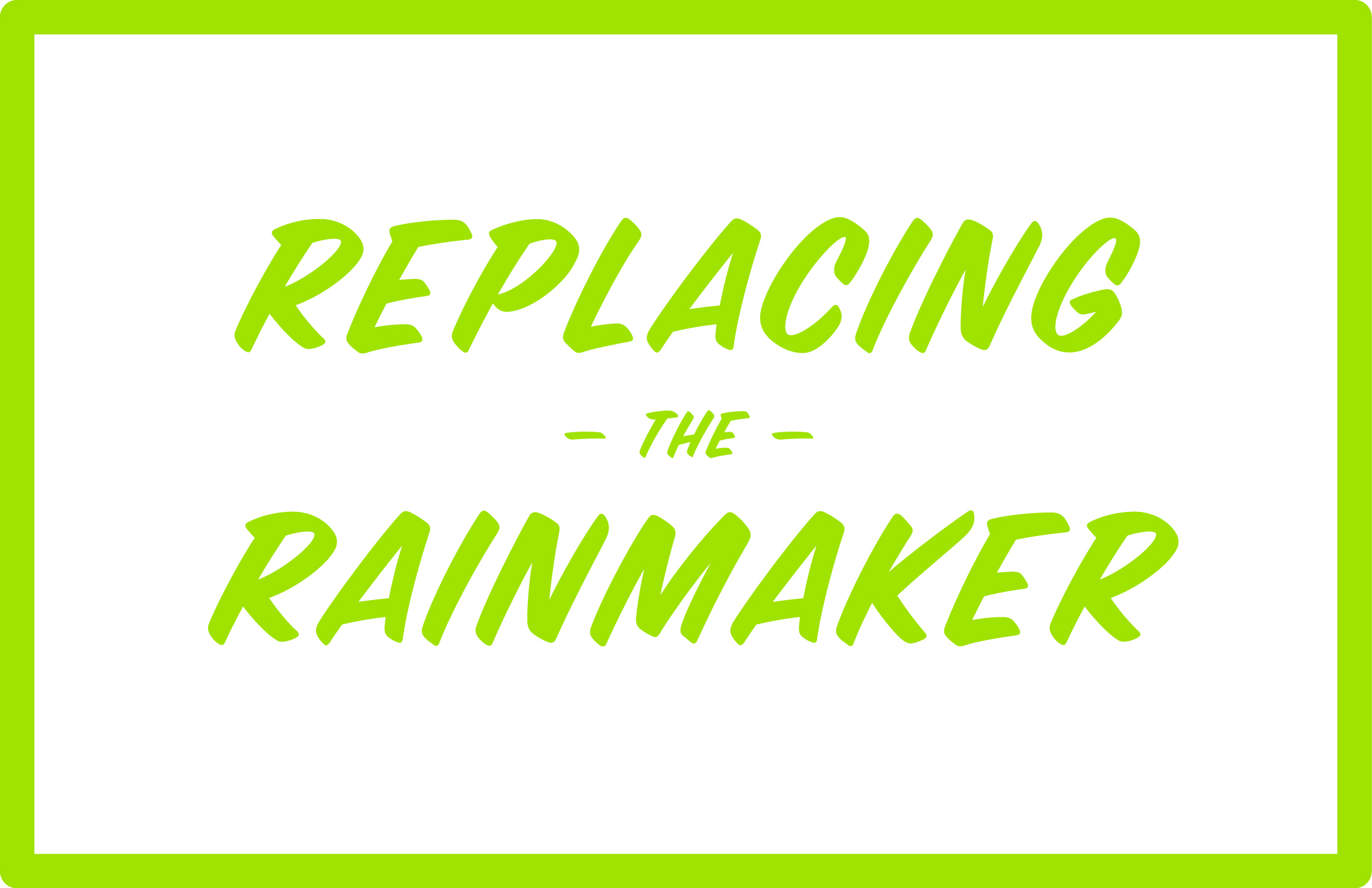 Campaign reportSubmitted by	DateCampaignStart dateEnd date# of total leads# of prospects at needs assessment stage# of prospects at proposal stage# of prospects at decision stageClosed wonX accounts for a total of $X in new businessNameNotesNext stepsNameNotesNext stepsNameNotesNext stepsNameNotesNext steps